Znak: IPS.271.42.2023Załącznik nr 2 do zapytanie ofertowego Szczegółowy Opis Przedmiotu Zamówienia,,Zakup, dostawa i montaż sprzętu medycznego na potrzeby SPZOZ                      w Chmielniku”Parametry techniczne :- częstotliwość 8000 Hz na kanał, - tryb LONG: zapis 1-15 minut (wydruk: 1-3 odprowadzeń), - zapis EKG wsteczny (1-30 sekund), - prędkość zapisu (6,25 mm/s, 12,5 mm/s),  - wydruk odprowadzeń rytmów (3x4+1, 3x4+2, 3x4+3, 4x3+1, 4x3+2, 4x3+3, 6x2+1, 6x2+2, 6x2+3).- 1/3/6 oraz 12 przebiegów EKG, oprogramowanie do analizy i interpretacji wyników w języku polskim- odprowadzenia 12- tryby wydruku 1,3,6 oraz 12 kanałach, drukowanie w grupach: (I, II, III, aVR, aVL, aVF, V1, V2, V3, V4, V5, V6) jedno kanałowe(I-II-III, aVR-aVL-aVF, V1-V2-V3, V4-V5-V6) układ standardowy trzy kanałowy(aVL-I-aVR, II-aVF-III, V1-V2-V3, V4-V5-V6) układ Cabrera  trzy kanałowy(I-II-III-aVR-aVL-aVF, V1-V2-V3-V4-V5-V6) w układnie standardowym sześć kanałów(aVL-I-aVR-II-aVF-III, V1-V2-V3-V4-V5-V6) układ Cabrera sześć kanałów(I-II-III-aVR-aVL-aVF-V1-V2-V3-V4-V5-V6) w układzie standardowym dwanaście kanałów (aVL-I-aVR-II-aVF-III-V1-V2-V3-V4-V5-V6) układ Cabrera dwanaście kanałów- badanie ręczne, spiro, auto, automatyczne do schowka, automanual, long- automatyczny zapis z funkcją do schowka- długość zapisu badania z funkcją regulacji 6 do 30 sekund- zapis przy badaniu automatycznym i ręcznym do ,,schowska”- zapis przy badaniu auto oraz automatycznym do ,,schowka”- zapis badania w trybie LONG 1 do 15 minut- wydruk wyników na drukarce zewnętrznej lub wewnętrznej- możliwość wydruku bazy danych pacjentów- klawiatura membranowa alfanumeryczna z przyciskami funkcyjnymi- aparat posiada możliwość ustawienia przebiegu parametrów takich jak: intensywność wydruku, czułość i prędkość- ekran dotykowy LCD- analiza i interpretacja zgodna z EN 60601-2-51 (baza CSE)- baza pacjentów do 1000 pacjentów- baza pamięci do 1000 badań- aparat wykonuje 130 badań w trybie pracy akumulatorowym oraz automatycznym- aparat posiada filtry z możliwością włączenia i wyłączenia takie jak:zakłócenia sieciowe filtry: 50 Hz, 60 Hzzakłócenia mięśniowe filtry: 25 Hz, 35 Hz, 45 Hzizolinii filtry: 0,15 Hz, 0,45 Hz, 0,75 Hz, 1,5 Hzdolnoprzepustowy (v.07.225): 75 Hz, 100 Hz, 125 Hz, 150 Hzautoadaptacyjny (v.07.225)- archiwizacja badań w nośniku USB- możliwość wykonania badania spirometrycznego za pomocą przyssawki SPIRO-31- zabezpieczenie przed impulsem defibrylującym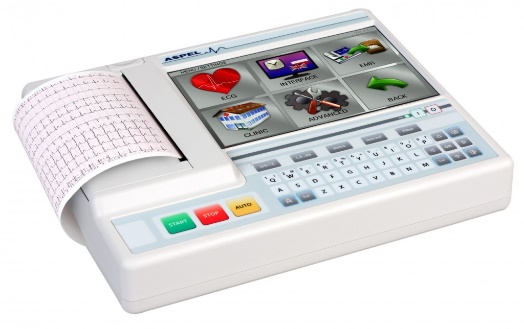 Zdjęcie podglądowe Parametry techniczne :Wózek pod aparaty EKG z serii AsCARD  z wysięgnikiem na kabel pacjenta.Wymiary: wys. 85 cm, półka: 24cm x18cm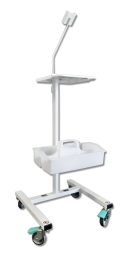 Zdjęcie podglądowe Parametry techniczne :- Detektor posiada Wyświetlacz LCD ze wskaźnikiem trybu pracy, częstotliwością tętna oraz kontrolką sondy- Detektor posiada wskaźnik poziomu baterii - podświetlenie- Trzy tryby pracy:  tętno chwilowe, tętno uśrednione oraz tryb manualny - Wbudowany głośnik  z regulacją głośności- Wyjście audio - Niezależna wymienna sonda - Ergonomiczna konstrukcja  - Automatyczne wyłączanie  - Łatwość użycia - Zakres pomiarowy tętna (FHR): od 50 do 210 uderzeń na minutę  - Dokładność pomiaru: do 3 uderzeń na minutę - Urządzenie przeznaczone do pracy ciągłej  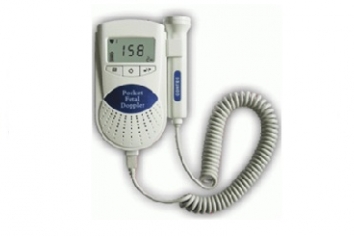 Zdjęcie podglądowe Parametry techniczne:- Waga osobowa z wzrostomierzem teleskopowym z legalizacją- Mobilność wagi zapewniona dzięki kółkom transportowym- Wyświetlacz z możliwością obracania od strony pacjenta lub lekarza/pielęgniarki- Funkcja Body Mass Index- Funkcja HOLD- Bezpieczna platforma wagi zintegrowana z pomostem wagi, co przeciwdziała wywróceniu pacjenta- 10000 cykli ważenia na jednym zestawie baterii, dostarczanych razem z wagą-  4 regulowane podgumowane punkty podparcia wagi- Klasa dokładności:  III (3)- Nośność:  200 kg- Podziałka (g): 100 g < 150 kg > 200 g-  Zasilanie: Zasilacz (opcjonalnie), baterie- Wymiary (S x W x G): 294 x 831 x 417 mm- Wzrostomierz o zakresie pomiaru: 60-200 cm i podziałce 1 mm- Waga netto: 6,3 kg- Funkcje:  automatyczne wyłączanie, rolki transportowe, TARA, HOLD, przełączanie zakresów ważenia, Body Mass Index 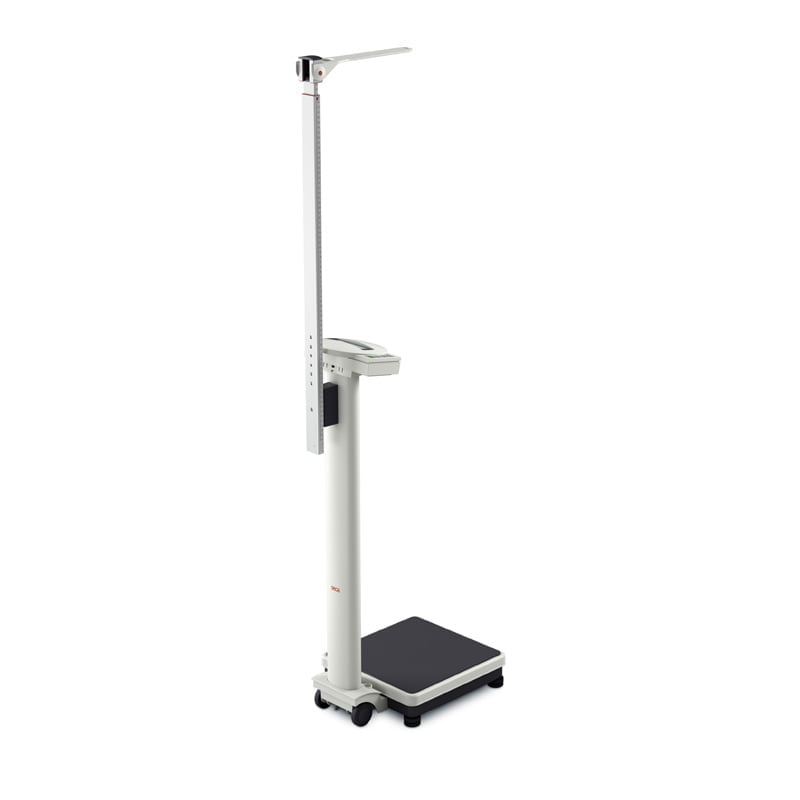 Zdjęcie podglądowe Parametry techniczne:- waga KLASA III przeznaczona do pomiaru wagi i wzrostu niemowląt w pozycji leżącej i dzieci będących w pozycji pionowej  - do 20 kg.- elektroniczny pomiar wzrostu-dedykowana torba transportowa- wagę można w łatwy sposób zmienić z wagi niemowlęcej na wagę podłogową dla małych dzieci do maksymalnie 20 kg- Dokładność odczytu 5 g < 10 kg > 10 g- Wyświetlacz LCD- Obciążenie do maksimum 20 kg- Wymiary 560 x 325 x 145 mm- Zasilanie sieciowe i bateryjne ( zawiera zasilacz)- Opcje HOLD, TARA oraz automatyczne wyłączanie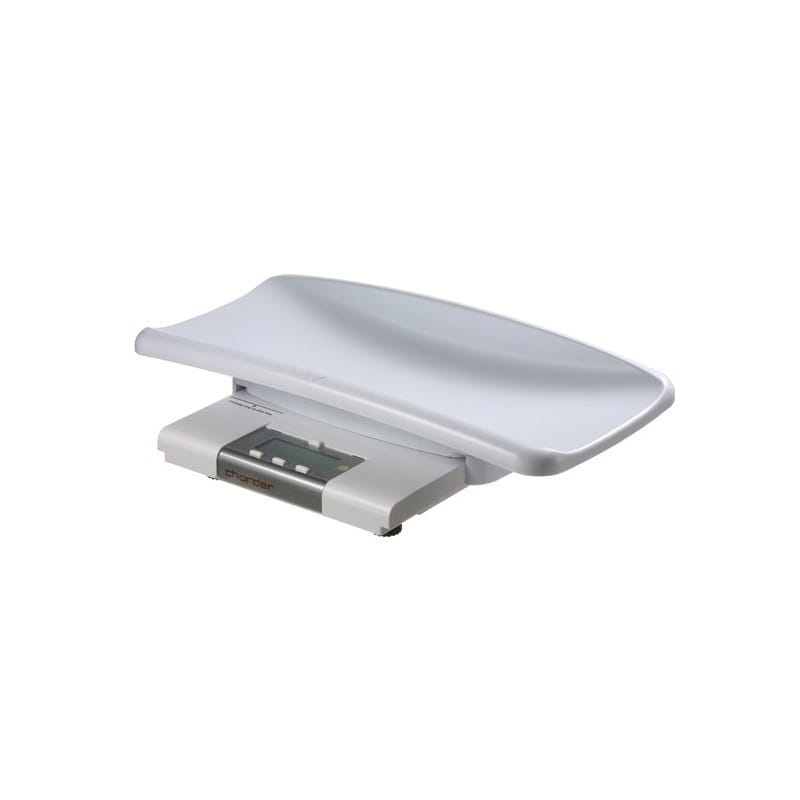 Zdjęcie podglądoweParametry techniczne:- czytelny zegar w metalowej główce, - trzy wzorzyste mankiety w rozmiarach dla noworodków, niemowląt i małych dzieci, - gruszka z PVC, - metalowy zawór zwrotny, 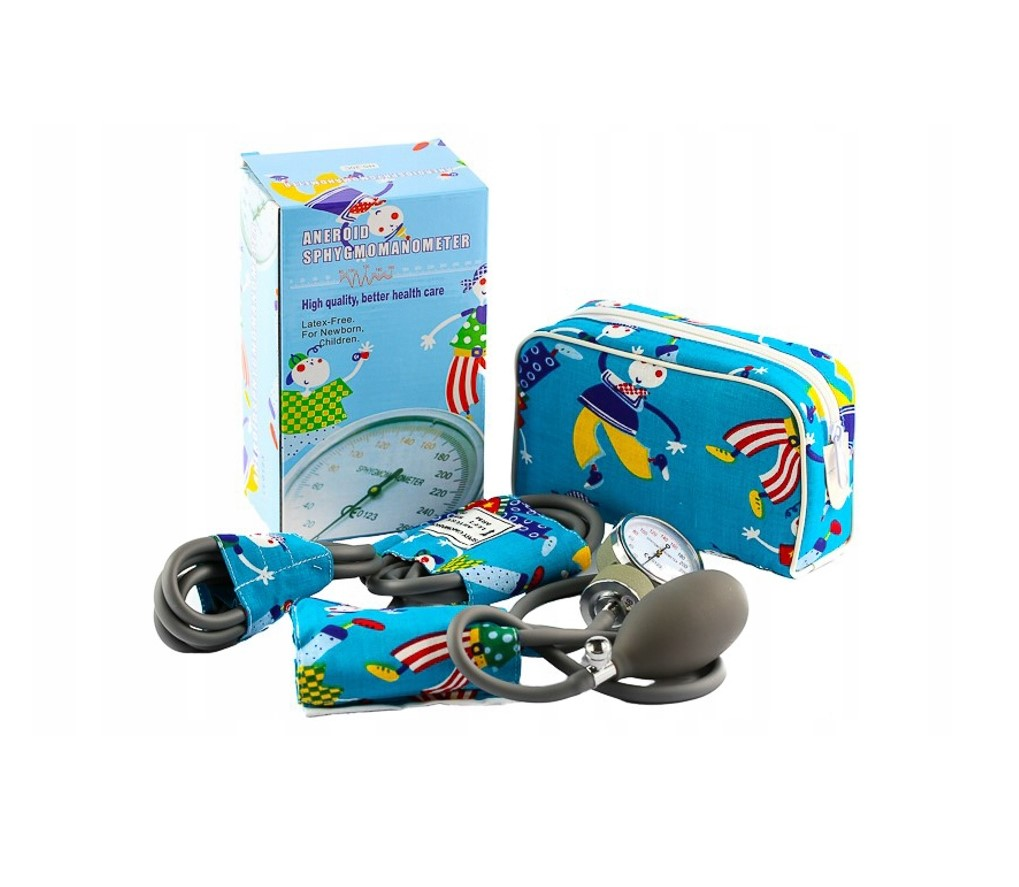 Zdjęcie podglądoweParametry techniczne:- mocowania manometru bezpośrednio w mankiecie- zegar manometru obracający się o 360°, co pozwali na odczyt pod dowolnym kątem bez względu na pozycję badanego- mankiet wykonany w innowacyjnej technologii FlexiPort-bez przekładniowy, wyposażony w pojedynczą spiralną sprężynę bezpośrednio przekształcającą pionowy ruch membrany na wychylenie wskazówki, eliminując złożony system przekładni. -  bezpośrednie mocowanie manometru w mankiecie- małe wymiary i ciężar- średnica tarczy: 50 mm- wysoka odporność na wstrząsy i upadki- jednoczęściowa konstrukcja mankietu- mankiet wykończony powłoką antybakteryjną- mankiet odporny na zabrudzenia, łatwy do czyszczenia i dezynfekcji- nie zawiera lateksu-kolorystyka w odcieniach szarości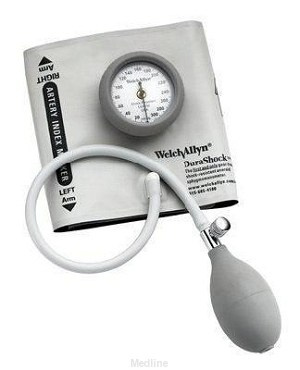 Zdjęcie poglądowe Parametry techniczne:- klasyczny stetoskop internistyczny,- podwójna obracana głowica - lejek i dwutonowa membrana z "ciepłą" obwódką,- pojedynczy przewód akustyczny,- głowicę z dwutonową (tzw." pływającą") membraną, która umożliwia osłuchiwanie zarówno tonów niskich jak i wysokich bez konieczności przestawiania głowicy z opcji membrany na lejek.- Zestaw zawiera: 1 x duże miękkie oliwki szare wykonane z wysokiej jakości gumy, 1 x duże miękkie oliwki czarne wykonane z wysokiej jakości gumy, 1 x małe twarde oliwki szare wykonane z wysokiej jakości gumy, 1x specjalna płytka identyfikacyjna. -długość liry- 30 cm - długość – 71 cm- rodzaj oliwek- samouszczelniające- średnica lejka- 28 mm- średnica membrany- 37 mm- waga netto- 144 g- przewód jednokanałowy - rodzaj oliwek- miękkie, twarde- wykończenie głowicy- obrobiona stal nierdzewna- technologia głowicy – dwustronna - kolor black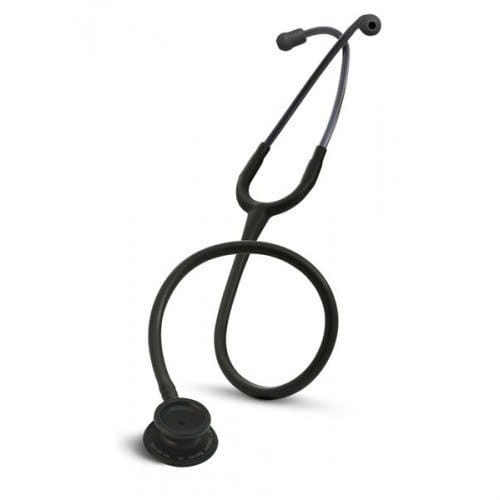 Zdjęcie podglądowe Parametry techniczne:- Stetoskop wyposażony jest w pojedynczą głowicę z dwutonową membraną, która umożliwia osłuchiwanie zarówno tonów niskich jak i wysokich w zależności od siły nacisku. - ciepła obwódka dzięki której pacjent nie odczuwa dyskomfortu zimna.- lira zakończona miękkimi, bakteriostatycznymi, samouszczelniającymi oliwkami, które gwarantują znakomitą izolację dźwięków zewnętrznych stetoskopu. - Sprężyna dociskająca znajduje się wewnątrz drenu ułatwiając tym samym dezynfekcję. - Zestaw ze stetoskopem zawiera 7 wymiennych nakładek na głowicę w kształcie zwierzątek oraz para zapasowych miękkich oliwek w kolorze drenu.- długość przewodu: 74 cm- główne zastosowanie: badanie pediatryczne- rodzaj głowicy: pojedyncza- rodzaj oliwek: miękkie, samouszczelniające oliwki- rodzaj przewodu: pojedynczy- średnica membrany: 37 mm- kolor cielisty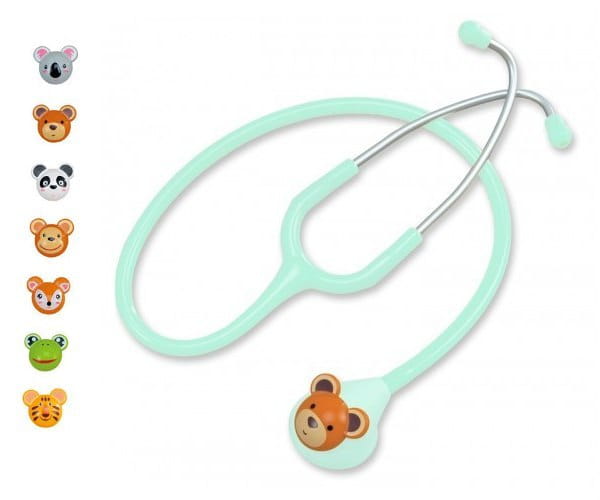 Zdjęcie podglądoweParametry techniczne:- stetoskop o pojedynczej, płaskiej głowicy wyposażonej w jednotonową membranę- "ciepła" obwódka powodująca, że pacjent nie odczuwa dyskomfortu zimna podczas badania- lira zakończona jest miękkimi, bakteriostatycznymi, samouszczelniającymi oliwkami- sprężyna dociskająca wewnątrz drenu , ułatwiająca dezynfekcję.- stetoskop anestezjologiczny,- pojedynczy przewód akustyczny, wysokiej jakości dren,- stetoskop w klasycznym wybarwieniu liry i głowicy,- w zestawie dwie pary dodatkowych miękkich (kolorowych) i twardych (szarych) oliwek oraz zapasowa membrana jednotonowa-kolor szary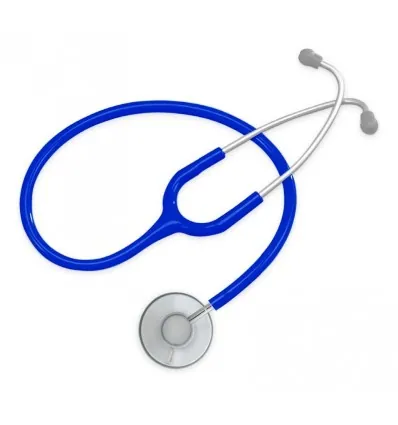 Zdjęcie podglądoweParametry techniczne:- 1x blat z szufladą, 1x półka, 1x półka koszowa- 1x uchwyt do worka na odpady z pokrywą- stelaż aluminiowy/stalowy lakierowany proszkowo na biało,- wyposażony w koła o średnicy 75 mm, w tym dwa z blokadą- blat i półka ze stali kwasoodpornej gat. 0H18N9, montowane na stałe do stelaża, z podniesionym rantem- szuflada, półka koszowa stalowe lakierowane proszkowo na biało- uchwyt do worka na odpady stalowy lakierowany proszkowo, z pokrywą z tworzywa w kolorze białym- Wymiary całkowite: 950x480x880 mm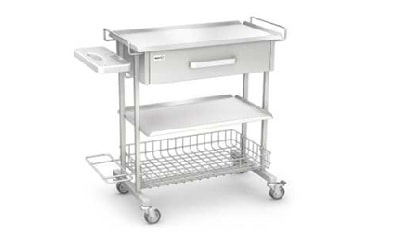 Zdjęcie podglądoweParametry techniczne:- Wymiary 15,8 x 4,2 x 4,3 cm- Waga 67 g- Wyświetlanie temperatury, daty, godziny- Automatyczne wyłączanie – oszczędność energii- Zasilanie bateryjne 1 x CR2032 w zestawie- KOLOR biało-szary- Wybór jednostki °C lub °F- Sygnał dźwiękowy na początku pomiaru oraz po ukończeniu odczytu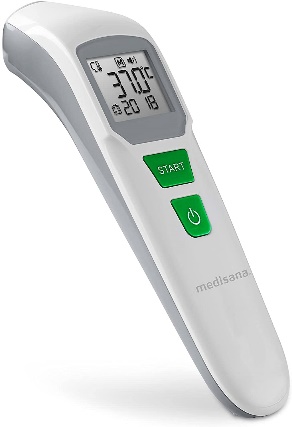 Zdjęcie podglądowe Parametry techniczne:- Całkowita szerokość, mm    550- Całkowita długość, mm    1880- Całkowita wysokość, mm    510- Kąt nachylenia wezgłowia,    +/- 40°- Masa stołu, kg    27- Dopuszczalne obciążenia, kg    180- Kozetka wyposażona w zamontowany uchwyt na prześcieradło jednorazowe oraz posiada możliwość regulacji wezgłowia-kolor obicia szary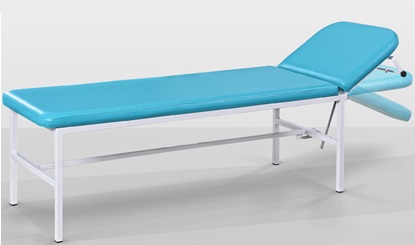 Zdjęcie podglądowe Parametry techniczne:- Blat obłożony wysoką pianką, obitą wysokiej jakości skórą ekologiczną. -Regulacja wysokości stopek umożliwiająca umieszczenie stolika na nierównych powierzchniach.- Wysokość: 78 cm lub 88 cm- Dopuszczalne obciążenie: 100 kg- Waga: 25 kg- Wymiary blatu: 74 cm x 100 cm-tapicerka w kolorze szarym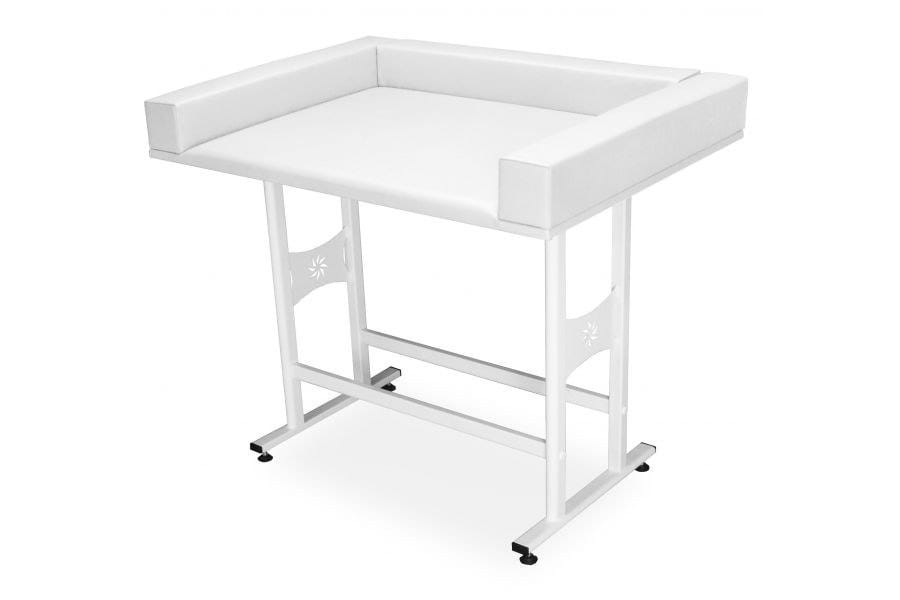 Zdjęcie podglądoweParametry techniczne:-Oświetlenie światłowodowe FO
-wysokiej jakości światłowód
-żarówka xenon 2,5 V dużej mocy
-obserwacja bez przeszkód dla linii wzroku
-przesuwana lupa powiększająca x 3
-rękojeść bateryjna AA
-jednorazowe wzierniki uszne (14 szt):
-7 x wzierniki 2.5 mm
-7 x wzierniki 4.0 mm
-torba z tkaniny-kolor czarny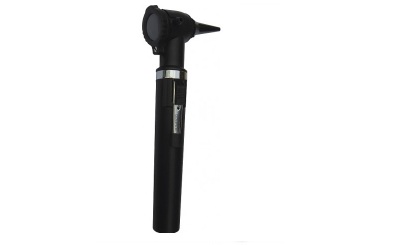 Zdjęcie podglądowe Parametry techniczne:- Dwie metody włączania latarki: impulsowa - poprzez przytrzymanie górnego przycisku oraz stała poprzez wciśnięcie klipsa-kolor czarny lub metaliczny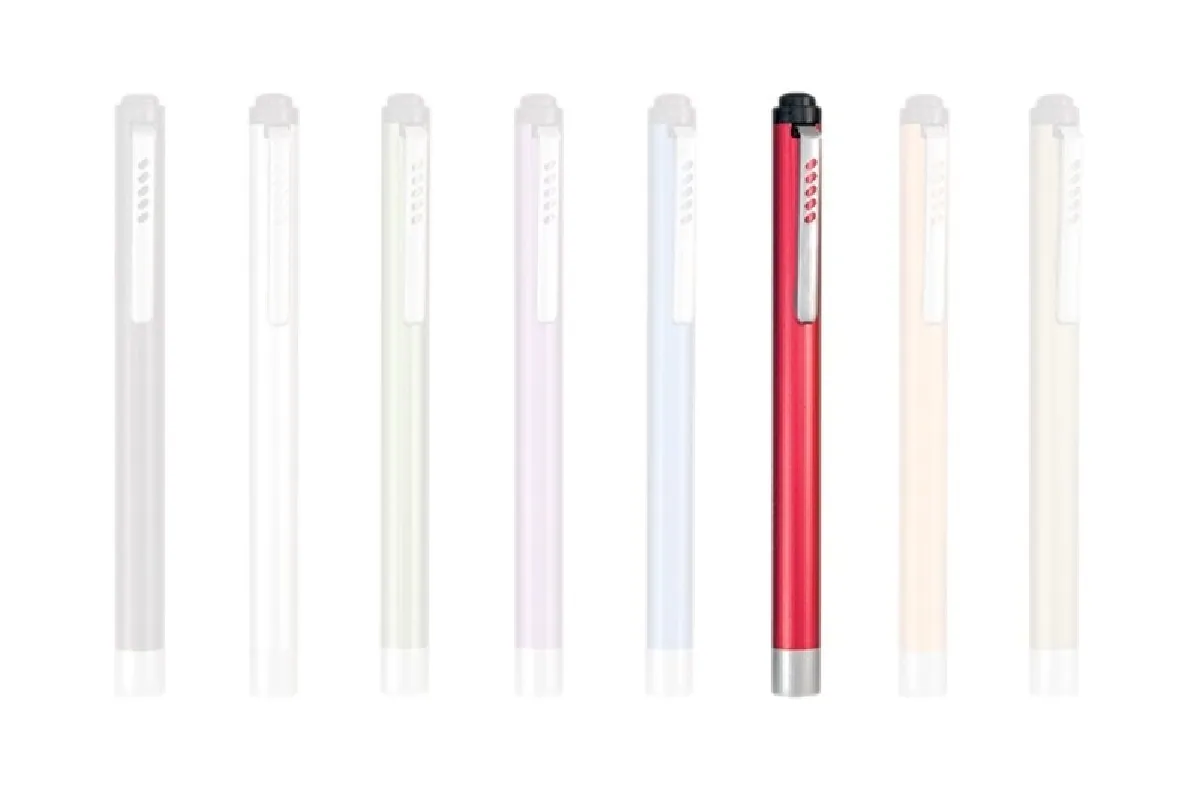 Zdjęcie podglądoweParametry techniczne:- głośność  <45dB- waga  15kg- duży, czytelny wyświetlacz wraz z komunikatami głosowymi- czystość wytwarzanego tlenu na poziomie 96%- wyposażony w zabezpieczenia takie jak: przeciążeniowe prądowe, wysoka temperatura, alarm niskiego ciśnienia, alarm niskiej kondensacji.- Przepływ tlenu: 0-5 L/min - Stężenie tlenu: ≥96%±3% - Zasilanie: 220V ± 22V, 50Hz ± 1Hz/110v ± 15V,60Hz ± 1Hz - Ciśnienie wyjściowe: 20 kPa – 60 kPa - Moc wejściowa: 550 VA - Pobór energii: 300W - Poziom hałasu: poniżej 45 dB - Waga : 15 kg - Wymiar : 344 x 306 x 565 (mm) - System pracy: Przepływ ciągły- Wyposażenie (medyczny koncentrator tlenu, 1 x butelka nawilżacza, 1 x filtr podstawowy, 1x filtr HEPA, 2 x kaniula tlenowa do nosa., instrukcja obsługi w języku polskim, karta gwarancyjna- obudowa biała lub szara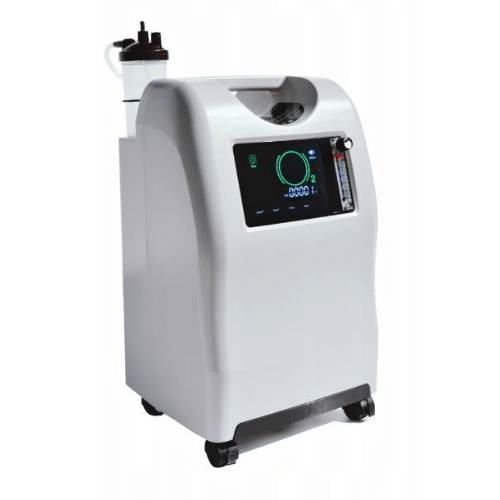 Zdjęcie podglądoweParametry techniczne:- Przesyłanie danych przez Bluetooth Smart 4.0 do aplikacji VitaDock- Pomiarowy zakres SpO2: 70% – 100%- Tętno 30-235 uderzeń/min- Wyniki zmierzonej saturacji tlenem (SpO2) i tętna może być przedstawiana poprzez wykres lub fale-  Jasność na wyświetlaczu można regulować w 10 poziomach- Obsługa jednym przyciskiem- Automatyczne wyłączanie po 8 sekundach- Wskaźnik poziomu baterii.- Wymiary 5,8 x 3,4 x 3,5 cm (dł x szer x wys) - Waga ok. 53 g - KOLOR biały z elementami zielonymi - Zasilanie bateryjne.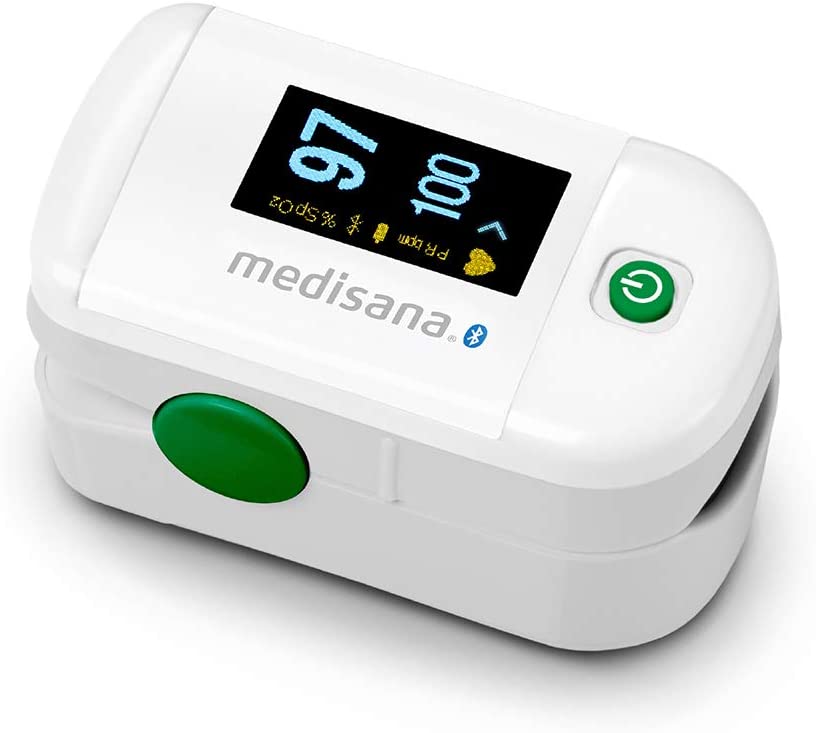 Zdjęcie poglądowe Parametry techniczne:- Maksymalne obciążenie jednego zaczepu: 2,5 kg- Plastikowa podstawa z pięcioma kółkami o średnicy: 2 cali w kolorze czarnym- Regulacja wysokości: 104-211 cm- Waga stojaka: 2,56 kg- Średnica podstawy: 56 cm- Wysokość podstawy: 13 cm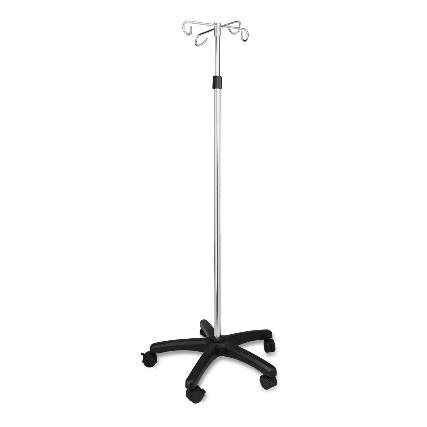 Zdjęcie podglądoweParametry techniczne:-  intuicyjne menu - 2,4” kolorowy ekran TFT, 320x240 pikseli - wskaźnik naładowania baterii 600 pomiarów na 2 bateriach -  definiowalne alarmy górnych wartości ciśnienia - pamięć 300 pomiarów w trybie manualnym/ 350 w trybie holtera- prosty transfer danych do komputera przez port USB - oprogramowanie  w języku polskim pozwalające na analizę wyników- futerał oraz pasek w zestawie - w zestawie mankiet w rozmiarze 25-35cm ADULT- minimalny automatyczny odstęp czasu pomiaru to 15 minut- Rodzaj pomiaru: oscylometryczna -Tryby pracy: manualny/automatyczny/na żądanie-  Jednostki pomiaru: mmHg/KPa - do wyboru parametry mierzone: ciśnienie skurczowe, rozkurczowe, średnie, puls - Zakres pomiarów: osoby dorosłe: 10 - 270 mmHg; puls: 30 - 220 dzieci: 10 - 200 mmHg; puls: 30 - 220 niemowlęta: 10 - 135 mmHg; puls: 30 – 220- Zabezpieczenie przed nadmiernym ciśnieniem inflacji mankietu - Komunikacja z PC: USB2.0 - Dokładność: puls: 2% lub 3 ud/min-Oprogramowanie w polskiej wersji językowej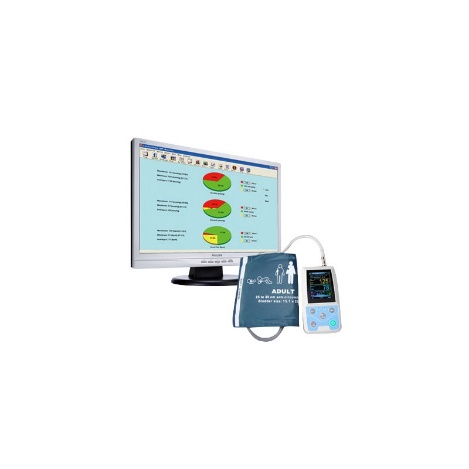 Zdjęcie podglądoweParametry techniczne:- W pełni stały oraz wysoki stopień dezynfekcji- Odbłyśnik posiada specjalną konstrukcję dzięki czemu lampa bakteriobójcza z taką oprawą nadaje idealny kąt świecenia
- Care Light to lampa bakteriobójcza z żywotnością bardzo długą 8000h-9000h- Badania mikrobiologiczne potwierdzają jednoznacznie jej skuteczność źródła światła- Uchwyt posiada możliwość zmiany kąta nachylenia- Uniwersalność uchwytu: wersji naściennej oraz sufitowej.- Obudowa metalowa pomalowana proszkowo kolorem białym w standardzie- Trzon źródła G13- Napięcie 230V- Źródło światła TUV 30W- Moc 30W- Powierzchnia dezynfekowana 13-15 m2- Żywotność światła 8000h – 9000h- Wymiary w mm: 929x143x83x196- Certyfikat CE- Klasa szczelności lp20- Położenie źródła światła w poziomie- Znak F - zastosowanie do wewnątrz pomieszczeń- Klasa ochrony ppoż: klasa I.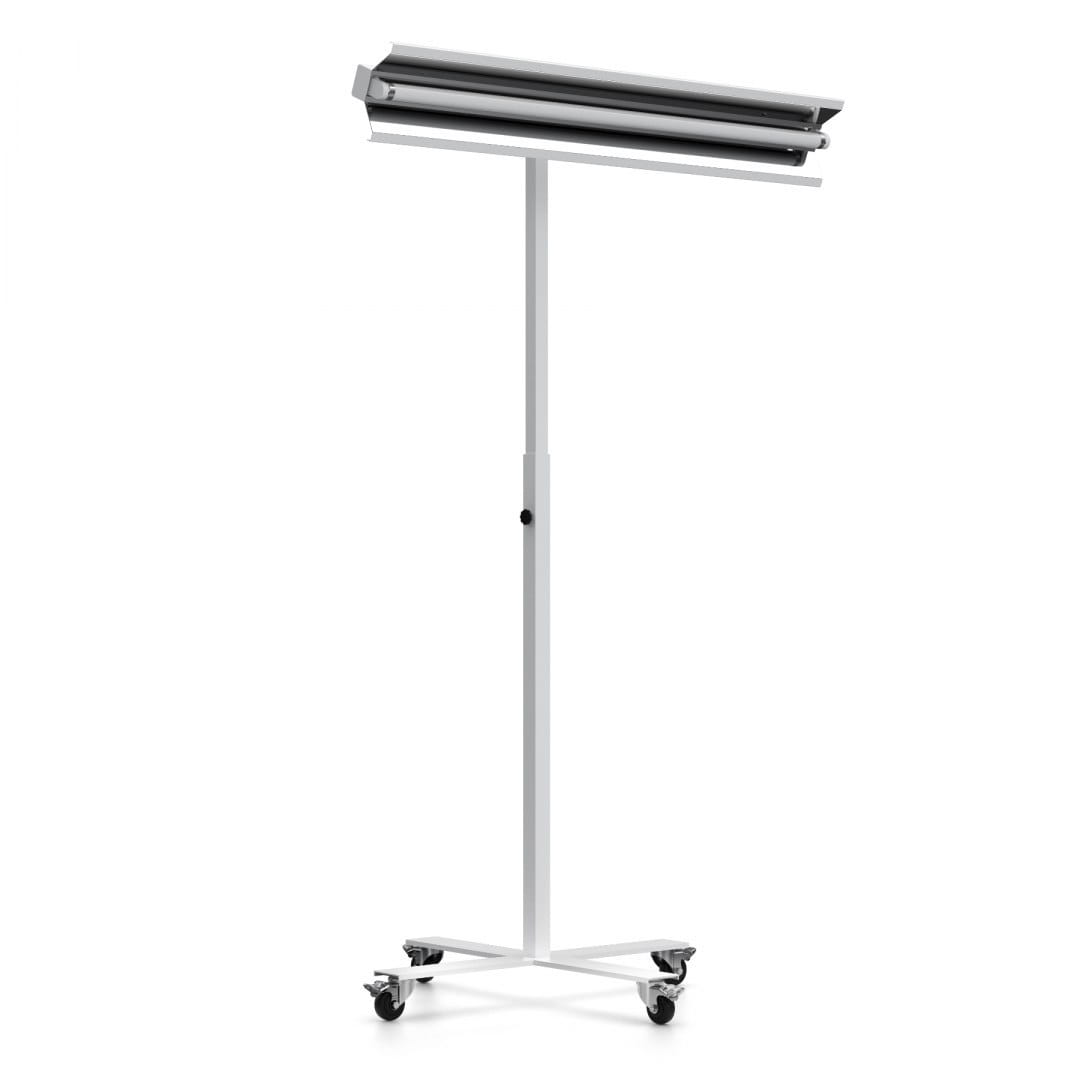 Zdjęcie podglądowe Parametry techniczne:- Wymiary (wys. x szer. x dł..) 35 x 20 x 37 cm- KOLOR żółty - Pojemność 21 - 26 L-dwie regulowane przegrody wewnętrzne,-siatkowa kieszeń znajdująca się na klapie torby,-dwie przezroczyste kieszenie zewnętrzne,-dzielona kieszeń zewnętrzna z gumkami,--zmywalny materiał,-wykonane z poliestru 600D z powłoką PVC-dwie możliwości noszenia (uchwyt, pasek na ramie).- Przeznaczenie dla pielęgniarek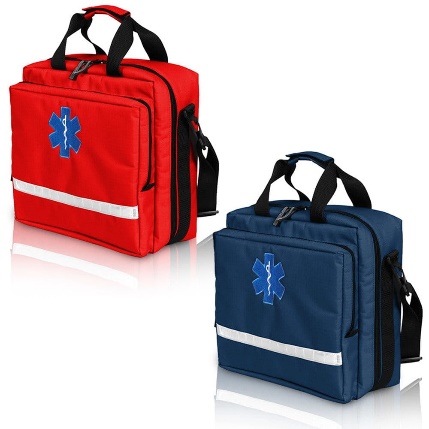 Zdjęcie podglądoweParametry techniczne:- Komunikacja w j. polskim.
- Ekran dotykowy.
- Obsługa za pomocą rysika lub (opcjonalnie) myszki.
- Baza danych dla 2000 pacjentów.
- 41 parametrów mierzonych, wiek płuc i interpretacja.
- Złota głowica zapewniająca wysoką dokładność pomiaru szczególnie przy niskich przepływach w POCHP.
- Spirometria wdechowa i wydechowa.
- Testy po podaniu leków rozszerzających oskrzela i/lub steroidu.
- Wyświetlanie w trakcie wykonywania badania krzywych: Przepływ/Objętość, Objętość/Czas.
- Nowa, szybka i cicha wbudowana drukarka.
- Zasilanie sieciowe i akumulatorowe.
- Współpraca z komputerem PC i programem Spida oraz SpidaXpert.
- Dostarczany w estetycznej walizce.
- Funkcja pomiaru oporu dróg oddechowych (opcja).
- Funkcja pomiaru SpO2 (opcja)-kolor szary lub metaliczny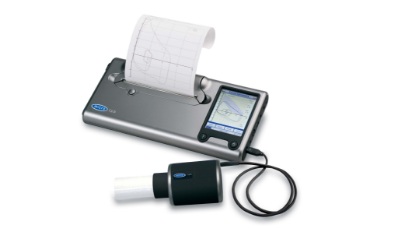 Zdjęcie podglądoweParametry techniczne:- wielkość – 17 l- sterylizacja do 6 kg wsadu na 5 tacach w ciągu e od 15 do 28 minut (bez suszenia)- Ekran dotykowy z intuicyjną strukturą menu ( nawet w rękawiczkach) - Wprowadzanie grzałki i wyświetlacza w stan spoczynku między sterylizacjami w celu zmniejszenia zużycia energii- WYPOSAŻENIE ( stelaż do tacek,  3 aluminiowe, perforowane tace, uchwyt do tacek, pendrive USB rurka do spustu wody,  kabel zasilający,  instrukcja obsługi w języku polskim)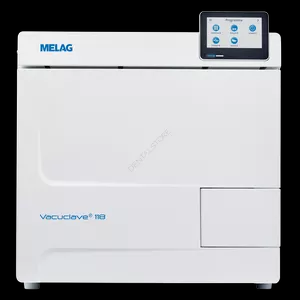 Zdjęcie podglądoweParametry techniczne:- fotel lekarski z podłokietnikiem - Max. wysokość, mm- 540- Szerokość oparcia, mm- 420- Wysokość oparcia, mm- 480- Średnica podstawy, mm- 600- kolor obicia czarny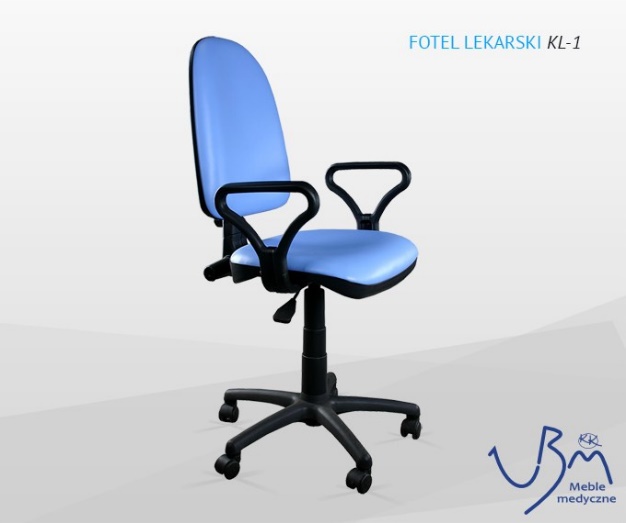 Zdjęcie podglądoweParametry techniczne:- tablica optometryczna wykonana  z twardego plastiku odpornego na zarysowanie.- nadrukowany optotyp obrazkowy oraz literowy. Obrazkowy przeznaczony dla dzieci natomiast literowy dla dorosłych.- Zestaw zawiera:1 x Tablica Snellena obrazki1 x Tablica Snellena litery- wymiary (dł. x szer. x wys.)  28 x 56 cm- zakres badania    6,1 m- materiał  wysokiej jakości białe tworzywo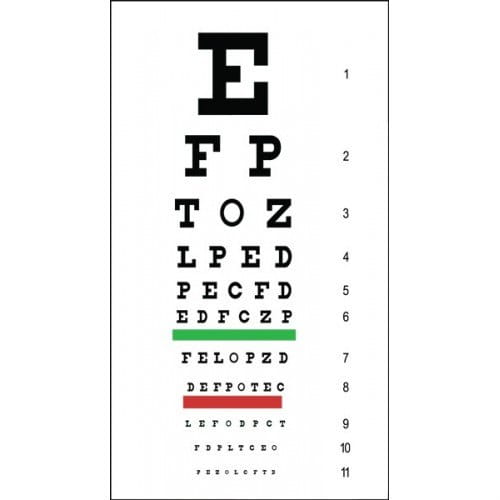 Zdjęcie podglądoweParametry techniczne:- Wymiary zbiornika: 300 x 240 x 150 mm - Wymiary urządzenia: 330 x 270 x 270 mm - Pojemność całkowita: 10 litrów, materiał stal nierdzewna- Napięcie zasilania: 230 V – 50 Hz - Częstotliwość ultradźwięków: 40 kHz - Moc ultradźwięków: 240W - Moc grzałek: 200W - Zakres temperatur: 20~60℃ - Zakres ustawień czasu pracy: 1-30 minut - Ilość przetworników: 4 szt.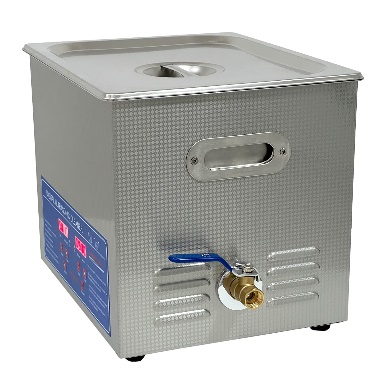 Zdjęcie podglądoweParametry techniczne:- kombinacja przetwornicy, ładowarki i automatycznego przełącznika AC w jednym układzie.- możliwość podłączenia do niego różnego rodzaju akumulatorów o napięciu 12V.- produkt wytwarza czysty sinusoidalny sygnał wyjściowy, identyczny jak ten w sieci energetycznej- Moc ciągła: 4000W- Moc chwilowa: 12000VA- Napięcie akumulatorów: 12V- Napięcie wyjściowe: 230V / 50Hz- Prąd ładowania: 115 +/- 5A- Przebieg napięcia: czysty sinus (bardzo wysoka stabilność pracy)- Umożliwia bezprzerwowe zasilanie urządzeń- Wyposażony w sygnalizację wizualną (kontrolki LED) oraz dźwiękową (buzzer)- Wysoka moc chwilowa (przeciążeniowa) na poziomie ok. 170 – 300% mocy nominalnej-  Niski pobór mocy w spoczynku- 4 stopniowy inteligentny prostownik PFC- Wielopozycyjny przełącznik typu podłączonego akumulatora- Tryb niwelacji siarczanowania w akumulatorze-  Bardzo wysoki maksymalny prąd ładowania (w zależności od modelu do maks. 120A)- Ok. 10 ms czas przełączenia priorytetu pracy- Czytelne kontrolki i opisy na obudowie- Zewnętrzy panel sterowania LCD (opcja)- Regulowana wartość prądu ładowania akumulatora- Wydajne i ciche chłodzenie- Tryb miękkiego startu tzw. „SOFT START”- Moc całkowita (chwilowa): 12000VA - Moc ciągła: 4000W - Napięcie akumulatorów: 12V - Czas przełączania sieć/akumulator: 10ms - Częstotliwość napięcia wyjściowego: 50±0,3Hz - Napięcie wyjściowe: 230V±10% - Prąd ładowania: 115 +/- 5A - Sprawność: do 88% - Współczynnik mocy: 0.8-1 cos φ - Zakres napięcia wejściowego (akumulator): 10,5V-15V±0,5VDC- Zakres napięcia wejściowego (sieć): 164-243V- Wymiary: 597x242x198mm - Waga: 27,5kg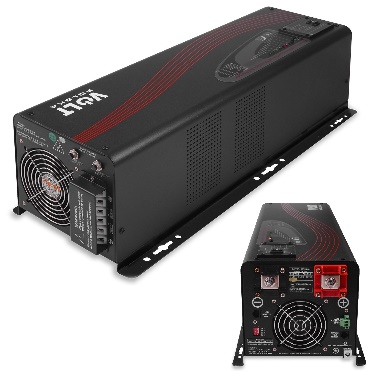 Zdjęcie podglądoweParametry techniczne:- Wewnętrzna analiza arytmii „on line” w trybie zapisu ciągłego oraz event (możliwość wydruku zapisu bez komputerowego programu holterowskiego)*.- Pełna bezobsługowość – wystarczy podpiąć elektrody by rozpocząć zapis i odpiąć, żeby rejestrator zakończył zapis.- Automatyczne zatrzymanie i wznawianie zapisu po zdjęciu i założeniu rejestratora przez pacjenta ( dowolna przerwa na kąpiel lub z innych powodów).- Kopia poprzedniego badania w rejestratorze – umożliwia odzyskanie nie przeczytanego badania, które zostało nadpisane nowym badaniem.- Możliwość wykonania dwóch badań bez odczytywania.- FastRecovery – funkcja błyskawicznego powrotu sygnału EKG po chwilowym nasyceniu.-  TrueLead – prawdziwy, mierzony a nie wyliczany trójkąt Einthovena – niezależny pomiar EKG na każdej elektrodzie.-  Automatyczna kalibracja i regulacja wzmocnienia - Ciągła kontrola kontaktu elektrod – wykrywanie i filtracja zakłóceń.- Elektronika jakości HI-END: złocona PCB, wysoka impedancja i CMRR, precyzyjny 24 bitowy przetwornik A/C.- Autodiagnostyka rejestratora, pamięci flash, kabli, stanu baterii – zapobiega założeniu pacjentowi niesprawnego rejestratora.- ULTRA-CIENKI i LEKII – tylko 22gramy, nie widoczny pod koszulą, wygodny dla pacjenta.- Wewnętrzna analiza arytmii „on line” w trybie zapisu ciągłego oraz event (możliwość wydruku zapisu bez komputerowego programu holterowskiego)- Pełna bezobsługowość – wystarczy podpiąć elektrody by rozpocząć zapis i odpiąć, żeby rejestrator zakończył zapis.- Automatyczne zatrzymanie i wznawianie zapisu po zdjęciu i założeniu rejestratora przez pacjenta ( dowolna przerwa na kąpiel lub z innych powodów).-Kopia poprzedniego badania w rejestratorze – umożliwia odzyskanie nie przeczytanego badania, które zostało nadpisane nowym badaniem.- Możliwość wykonania dwóch badań bez odczytywania.- FastRecovery – funkcja błyskawicznego powrotu sygnału EKG po chwilowym nasyceniu.- TrueLead – prawdziwy, mierzony a nie wyliczany trójkąt Einthovena – niezależny pomiar EKG na każdej elektrodzie.- Automatyczna kalibracja i regulacja wzmocnienia – nic nie trzeba ustawiać.- Ciągła kontrola kontaktu elektrod – wykrywanie i filtracja zakłóceń.- Elektronika jakości HI-END: złocona PCB, wysoka impedancja i CMRR, precyzyjny 24 bitowy przetwornik A/C.- Autodiagnostyka rejestratora, pamięci flash, kabli, stanu baterii – zapobiega założeniu pacjentowi niesprawnego rejestratora.- ULTRA-CIENKI i LEKII – tylko 22gramy, nie widoczny pod koszulą, wygodny dla pacjenta.- WYPOSAŻENIE Kabel pacjenta PD-H-2/L35.Bateria litowa CR2032.Karta microSDPlastikowe etui na rejestrator ze smyczą do noszenia na szyi.Pasta ścierna do skóryoprogramowanie PC w języku polskim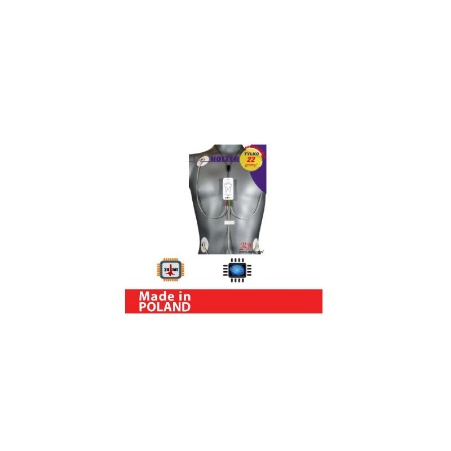 Zdjęcie podglądoweParametry techniczne:- 4-częściowy wysięgnik teleskopowy ze stali kwasoodpornej w gatunku 0H18N9 - uchwyt ścienny ze stali kwasoodpornej w gatunku 0H18N9 z kompletem montażowym-  rozpiętość ramienia wysięgnika teleskopowego od 70 do 200 cm - zakres obrotu w osi pionowej 180° (od ściany do ściany) - zasłona parawanu o wymiarach 220x150 cm z tkaniny poliestrowej Panama PU - zmywalna i wodoodporna powłoka poliuretanowa zasłony parawanu w kolorze szarym- proste zdejmowanie i zakładanie zasłony na 12 przesuwanych zaczepach- wybór koloru na etapie zamówienia- zalecana wysokość montażu na ścianie 200 cm od podłoża- certyfikowany wyrób medyczny I klasy (reguła 1)Aparat do EKG 2 szt.Wózek pod aparaturę EKG2 szt.Detektor tętna płodu1 szt.Waga dla dorosłych2 szt.Waga pediatryczna z wzrostomiarką elektroniczną i dedykowaną torbą transportową1 szt.Aparat do pomiaru ciśnienia z mankietem pediatrycznym 4 szt.Aparat do pomiaru ciśnienia 10  szt.Stetoskop lekarski  - internistyczny 10  szt.Stetoskop lekarski  - pediatryczny 1  szt.Stetoskop pielęgniarski  10  szt.Stolik zabiegowy  4  szt.Termometr bezdotykowy   20  szt.Kozetka  9 szt.Stół do badań niemowląt 2 szt.Otoskop  10 szt.Latarka laryngologiczna 10 szt.Koncentrator tlenowy  1 szt.Pulsoksymetr  20 szt.Stojak na kroplówkę  szt.Holter ciśnienia  z dedykowanym pokrowcemszt.Lampa bakteriobójcza   szt.Torba pielęgniarska    szt.Spirometr   szt.Autoklaw  szt.Krzesła lekarskie szt.Tablica Snellena szt.Myjka ultradźwiękowa  szt.Agregat do lodówki medycznej   szt.Holter EKG +oprogramowanie    szt.Wysięgnik teleskopowy    szt.